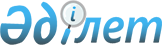 Об утверждении Правил передачи в имущественный наем (аренду) коммунального имущества Северо-Казахстанской области
					
			Утративший силу
			
			
		
					Постановление акимата Северо-Казахстанской области от 14 августа 2012 года N 221. Зарегистрировано Департаментом юстиции Северо-Казахстанской области 17 сентября 2012 года N 1869. Утратило силу постановлением акимата Северо-Казахстанской области от 20 августа 2013 года N 281

      Сноска. Утратило силу постановлением акимата Северо-Казахстанской области от 20.08.2013 N 281      В соответствии с подпунктом 2) пункта 1 статьи 27 Закона Республики Казахстан от 23 января 2001 года № 148 «О местном государственном управлении и самоуправлении в Республике Казахстан», пунктом 3 статьи 74 Закона Республики Казахстан от 1 марта 2011 года № 413-IV «О государственном имуществе» акимат области ПОСТАНОВЛЯЕТ:



      1. Утвердить Правила передачи в имущественный наем (аренду) коммунального имущества Северо-Казахстанской области, согласно приложению.



      2. Контроль за исполнением настоящего постановления возложить на курирующего заместителя акима области.



      3. Настоящее постановление вводится в действие по истечении десяти календарных дней после дня его первого официального опубликования.      Аким области                               С. Билялов

Утверждены

постановлением акимата

Северо-Казахстанской области

от 14 августа 2012 года № 221 

Правила передачи в имущественный наем (аренду) коммунального имущества Северо-Казахстанской области      Настоящие Правила разработаны в соответствии с Гражданским кодексом Республики Казахстан, Законами Республики Казахстан от 23 января 2001 года «О местном государственном управлении и самоуправлении в Республике Казахстан», от 1 марта 2011 года «О государственном имуществе» и определяет основные принципы, порядок и правила передачи в имущественный наем (аренду) коммунального имущества Северо-Казахстанской области. 

1. Общие положения.      1. Основные понятия, используемые в настоящих Правилах передачи в имущественный наем (аренду) коммунального имущества Северо-Казахстанской области:



      1) наниматель (арендатор) – сторона в договоре имущественного найма (аренды) – физические и юридические лица, получившие во временное владение и пользование коммунальное имущество на определенный срок, за определенную плату и на определенных в договоре условиях, далее – Наниматель (арендатор); 



      2) наймодатель (арендодатель) - сторона в договоре имущественного найма (аренды) - исполнительный орган, уполномоченный акиматом области (района, города Петропавловска) на управление государственной коммунальной собственностью области (района, города Петропавловска), в том числе на передачу в имущественный наем коммунального имущества, далее – Наймодатель (арендодатель);



      3) коммунальные юридические лица - коммунальные государственные предприятия и коммунальные государственные учреждения, имущество которых находится в коммунальной собственности;



      4) государственный нежилой фонд - здания, помещения и сооружения, закрепленные на праве хозяйственного ведения или оперативного управления коммунальных государственных предприятий и учреждений, не включенные в жилищный фонд;



      5) имущественный наем (аренда) - предоставление наймодателем (арендодателем) коммунального имущества нанимателю (арендатору) за плату во временное владение и пользование; 



      6) объект имущественного найма (аренды) - движимое и недвижимое имущество (вещи), далее - Объект;



      7) договор имущественного найма (аренды) – гражданско-правовой договор, по которому наймодатель (арендодатель) обязуется предоставить нанимателю (арендатору) объект имущественного найма за плату во временное владение и пользование;



      8) коммунальное имущество - имущество административно-территориальных единиц: здания, помещения, сооружения, оборудование, транспортные средства, иное имущество, закрепленное на праве хозяйственного ведения или оперативного управления коммунальных юридических лиц;



      9) балансодержатель – государственное учреждение, государственное предприятие, имеющее на праве оперативного управления или хозяйственного ведения коммунальное государственное имущество;



      10) уполномоченный орган - исполнительный орган, уполномоченный областным (районным, города Петропавловска) акиматом на управление областной (районной, города Петропавловска) коммунальной собственностью и финансируемый из соответствующего местного бюджета. 



      2. Передача объектов государственной коммунальной собственности на территории Северо-Казахстанской области осуществляется исполнительным органом, финансируемым из местного бюджета, уполномоченным управлять коммунальной собственностью на основании решения местного исполнительного органа области, района, города областного значения.



      3. Особенности заключения договора на предоставление в пользование физическим и юридическим лицам памятников истории и культуры местного значения, являющихся государственной коммунальной собственностью, определяются Законом Республики Казахстан от 2 июля 1992 года "Об охране и использовании объектов историко-культурного наследия". 

2. Передача коммунального имущества в имущественный наем (аренду) без проведения тендера      4. Предоставление в имущественный наем (аренду) объектов производится на тендерной основе, за исключением случаев:



      1) предоставления помещений, зданий и сооружений площадью до 100 квадратных метров, оборудования остаточной стоимостью не более 150-кратного месячного расчетного показателя и помещений учебных заведений и научных организаций на срок не более одного месяца для проведения курсовых занятий, конференций, семинаров, концертов и спортивных мероприятий;



      2) предоставления помещений поставщикам, заключившим договоры о государственных закупках, связанных с поставкой товаров, выполнением работ и оказанием услуг балансодержателям объектов.

      Ответственность за соответствие размеров, занимаемых нанимателем помещений размерам помещений, указанным в договоре, несет балансодержатель объекта.



      5. При предоставлении объекта в имущественный наем (аренду) без проведения тендера к заявлению о предоставлении объекта в имущественный наем (аренду) (далее - заявление) прилагаются следующие документы:



      1) письменное согласие балансодержателя на предоставление объекта в имущественный наем (аренду);



      2) для юридических лиц: копии свидетельства о государственной регистрации (перерегистрации) юридического лица, учредительных документов, свидетельства налогоплательщика Республики Казахстан, при обязательном предъявлении оригиналов документов для сверки;



      4) для физических лиц: копии свидетельства о государственной регистрации индивидуального предпринимателя, документа, удостоверяющего личность, свидетельства налогоплательщика Республики Казахстан, книги регистрации граждан (адресная справка), при обязательном предъявлении оригиналов документов для сверки;



      5) для акционерных обществ – выписку из реестра держателей ценных бумаг; 



      6) для товариществ с ограниченной ответственностью – выписку из реестра участников товарищества (в случае ведения реестра участников товарищества);



      7) для иностранных юридических лиц – учредительные документы с нотариально заверенным переводом на казахский и русский языки; 

      справку налогового органа об отсутствии налоговой задолженности на момент подачи заявления; 



      6. Заявление рассматривается наймодателем (арендодателем) не более пятнадцати календарных дней.

      По результатам рассмотрения заявления и представленных документов наймодателем (арендодателем) принимается одно из следующих решений:



      1) о сдаче объекта в имущественный наем (аренду), в случаях указанных в пункте 4 Правил; 



      2) о проведении тендера, в случае подачи двух и более заявлений на предоставление в имущественный наем (аренду) одного и того же объекта, в соответствии с главой 3 Правил; 



      3) об отказе с указанием причин в письменном виде. 



      7. Договор с нанимателем заключается руководителем наймодателя (арендодателя), либо лицом, исполняющим его обязанности, не позднее пятнадцати рабочих дней со дня подачи заявления, по базовой ставке арендной платы в соответствии с типовым договором имущественного найма (аренды) государственного имущества, утвержденным постановлением Правительства Республики Казахстан от 28 июля 2011 года № 873 "Об утверждении типового договора имущественного найма (аренды) государственного имущества" (далее - договор).

      Передача объекта балансодержателем нанимателю осуществляется по акту приема-передачи в соответствии с главой 5 Правил. 

3. Тендер      8. При принятии решения о проведении тендера наймодатель (арендодатель):



      1) определяет дату и место проведения тендера, его условия, а также критерии выбора победителя тендера;

      2) утверждает тендерную документацию;

      3) принимает гарантийные взносы;

      4) утверждает протоколы заседания тендерной комиссии;

      5) заключает договоры с победителем тендера;

      6) осуществляет иные полномочия, предусмотренные Правилами.

      В качестве организатора тендера выступает наймодатель (арендодатель).



      9. В состав тендерной комиссии включаются представители наймодателя (арендодателя) и иных заинтересованных государственных органов и организаций. Число членов тендерной комиссии составляет не менее 5 человек. Председателем комиссии является представитель наймодателя (арендодателя).

      Состав комиссии утверждается решением наймодателя (арендодателя).

      Решение тендерной комиссии принимаются простым большинством голосов присутствующих членов тендерной комиссии, при равенстве голосов – голос председателя тендерной комиссии является решающим.

      Решение тендерной комиссии оформляется протоколом.

      Тендерная комиссия осуществляет следующие функции:



      1) на основе представленных наймодателем (арендодателем) данных об объекте разрабатывает условия тендера, основным из которых является минимальная ставка арендной платы, которая не может быть ниже ставки арендной платы, рассчитанной в соответствии с главой 4 Правил; 



      2) подготавливает тендерную документацию и другие необходимые документы для объявления тендера; 



      3) проводит тендер; 



      4) осуществляет иные полномочия, предусмотренные Правилами. 

      Секретарь тендерной комиссии является представителем наймодателя (арендодателя) и не является членом комиссии. Секретарь тендерной комиссии подготавливает необходимые документы для организации и проведения тендера и оформляет протокол тендерной комиссии.



      10. Победителем тендера признается участник тендера, предложивший, по решению тендерной комиссии, наибольшую сумму арендной платы за объект и отвечающий всем требованиям, содержащимся в тендерной документации.



      11. Наймодатель (арендодатель), на основании письменной информации балансодержателя о временно свободных объектах, составляет информационное сообщение об объектах, предлагаемых в наем (аренду) и публикует его в официальной печати на казахском и русском языках не позднее пятнадцати календарных дней до объявленной даты проведения тендера. В информации балансодержателя указывается адрес, площадь, месторасположение объекта, срок предоставления в имущественный наем (аренду), целевое использование объекта.



      Информационное сообщение о проведении тендера включает следующие сведения:

      1) наименование наймодателя (арендодатель); 

      2) условия проведения тендера и критерии выбора победителя; 

      3) краткую характеристику объекта тендера; 

      4) дату, время и место проведения тендера; 

      5) сроки принятия заявлений на участие в тендере; 

      6) срок имущественного найма, (аренды) и размер стартовой ставки арендной платы (которая рассчитывается, не ниже расчетной ставки утвержденной наймодателем (арендодателем) в соответствии с пунктом 34 настоящих Правил); 

      7) размер гарантийного взноса, сроки и банковские реквизиты для его внесения; 

      8) перечень документов, необходимых для участия в тендере; 

      9) срок заключения договора; 

      10) адрес, сроки и условия получения тендерной документации и ознакомление с объектом тендера. 



      12. В случае изменения условий тендера наймодатель (арендодатель) публикует извещение в официальной печати об изменениях не менее чем за пять календарных дней до проведения тендера на казахском и русском языках.

      Лицам, подавшим заявку на участие в тендере до опубликования извещения об изменении условий тендера и отказавшимся в связи с этим от участия в тендере возвращаются: гарантийный взнос в полном объеме на основании их письменного заявления не позднее 10 банковских дней со дня подачи заявления о возврате гарантийного взноса, а также понесенные ими расходы.



      13. Прием и регистрация заявок участников тендера производится со дня публикации информационного сообщения о проведении тендера и заканчивается за один рабочий день до проведения тендера.

      При приеме заявок наймодатель (арендодатель) проверяет наличие документов, указанных в пункте 15 Правил.

      Регистрация лиц, желающих принять участие в тендере, отражается в журнале регистрации.



      14. В заявке для участия в тендере указываются:

      1) полное наименование организации, юридический адрес, расчетный счет в банке (для юридического лица);

      2) фамилия, имя, отчество, местожительство, данные документа, удостоверяющего личность (для физического лица);

      3) согласие претендента на участие в тендере и его обязательства по выполнению условий тендера и заключению соответствующего договора.



      15. Перечень документов, прилагаемых к заявке:

      1) для юридических лиц - копии свидетельства о государственной регистрации (перерегистрации) юридического лица, учредительных документов, свидетельства налогоплательщика Республики Казахстан, при обязательном предъявлении оригиналов документов для сверки;

      2) для физических лиц - копии свидетельства о государственной регистрации индивидуального предпринимателя, документа, удостоверяющего личность, свидетельства налогоплательщика Республики Казахстан, книги регистрации граждан (адресная справка), при обязательном предъявлении оригиналов документов для сверки;

      3) для акционерных обществ – выписку из реестра держателей ценных бумаг;

      4) для товариществ с ограниченной ответственностью – выписку из реестра участников товариществ (в случае ведения реестра участников товарищества);

      для иностранных юридических лиц – учредительные документы с нотариально заверенным переводом на казахский и русский язык;

      5) копию платежного поручения, подтверждающего перечисление гарантийного взноса; 

      6) справку налогового органа об отсутствии налоговой задолженности на момент подачи заявки.



      16. Сведения об участниках тендера не подлежат оглашению до начала тендера.



      17. При приеме заявления наймодатель (арендодатель) проверяет наличие документов, за исключением содержащихся во внутреннем конверте. В случае если документы не соответствуют требованиям, указанным в пункте 15 настоящих Правил, наймодатель (арендодатель) отказывает в приеме и регистрации заявления.

      Отклонение заявки по иным основаниям не допускается.



      18. Участник тендера:

      1) бесплатно получает дополнительные сведения об объекте найма (аренды);

      2) предварительно осматривает объект;

      3) ознакамливается с условиями договора найма (аренды);

      4) участвует в тендере лично или через своих представителей на основании доверенности, оформленной надлежащим образом;

      5) при принятии решения об отзыве своей заявки на участие в тендере, письменно уведомляет наймодателя (арендодателя) не менее чем за три календарных дня до начала тендера;

      6) обращается в суд при нарушении его прав.



      19. Если на момент окончания срока приема заявок зарегистрировано не более одной заявки на объект, тендер по этому объекту признается несостоявшимся (за исключением второго и последующих тендеров). Решение о несостоявшемся тендере оформляется соответствующим протоколом.



      20. Если объект дважды выставлялся на тендер и на него отсутствовал претендент, то при выставлении объекта на очередной тендер наймодатель (арендодатель) снижает базовую ставку.



      21. Гарантийный взнос для участия в тендере устанавливается наймодателем (арендодателем) в размере месячной арендной платы за объект, передаваемый в имущественный наем (аренду).

      Участники тендера вносят гарантийный взнос в размере, сроке и порядке, указанные в информационном сообщении о проведении тендера на депозитный счет наймодателя (арендодателя) и в соответствии с законодательством Республики Казахстан.



      22. После подведения итогов тендера гарантийный взнос, уплаченный участниками тендера, подлежит возврату в полном объеме не позднее 10 банковских дней со дня проведения тендера, за исключением случаев предусмотренных пунктами 23, 24 Правил.



      23. Гарантийный взнос участника тендера, победившего на тендере и заключившего договор имущественного найма (аренды), относится в счет причитающихся платежей по договору имущественного найма (аренды).



      24. Гарантийный взнос не возвращается, если участник тендера откажется от своего предложения или изменит его до истечения срока тендера.

      В случае письменного отказа победителя тендера заключить договор на условиях, отвечающих предложениям победителя тендера, внесенный им гарантийный взнос не возвращается и перечисляется в соответствующий бюджет. В таком случае наймодатель (арендодатель) определяет победителя из оставшихся участников тендера, предложивших последовательно наибольшую сумму арендной платы и отвечающих условиям тендера. При отказе всех участников тендера от заключения договора, наймодатель (арендодатель) принимает решение о проведении нового тендера.



      25. В случае предложения несколькими участниками тендера одинаковой ставки арендной платы, участнику тендера, являющимся нанимателем (арендатором) объекта на момент проведения тендера, надлежащим образом, исполнявшим свои обязанности, предоставляется преимущество перед другими участниками на заключение договора на новый срок, если иное не предусмотрено законодательными актами или договором.



      26. Итоги тендера оформляются протоколом тендерной комиссии, в котором указывается:

      1) состав тендерной комиссии;

      2) условия тендера;

      3) сведения об участниках тендера и их предложения;

      4) сведения об объекте;

      5) ставки арендной платы, установленные в ходе тендера;

      6) победитель тендера;

      7) обязательства сторон по подписанию договора;

      8) участники тендера, предложившие наибольшую, после победителя, ставку арендной платы (последовательно);

      9) участники тендера, заявки которых были отклонены тендерной комиссией;

      10) иное решение по итогам тендера с указанием причины отсутствия победителя;

      11) условия, на которых победитель выиграл тендер.



      27. Копия протокола о результатах тендера выдается победителю для заключения соответствующего договора имущественного найма (аренды) объекта коммунальной собственности.



      28. Протокол подписывается всеми членами комиссии и победителем тендера.



      29. В случае досрочного прекращения или ранее по каким-либо основаниям не заключенного на данный объект договора, наймодатель (арендодатель) принимает решение о заключении нового договора с нанимателем (арендатором) до проведения тендера. Тендер проводится в срок не позднее трех месяцев, с даты заключения нового договора.



      30. При наличии письменного ходатайства балансодержателя о снятии объекта с тендера, комиссия в ходе тендера снимает объект с тендера.



      31. Договор с победителем тендера заключается в течение десяти рабочих дней со дня проведения тендера.



      32. Договор, заключенный на срок свыше одного года подлежит государственной регистрации и считается заключенным с момента такой регистрации.

      Государственная регистрация договоров осуществляется за счет средств нанимателя (арендатора). 

4. Арендная плата      33. Арендная плата от объектов, закрепленных за областными коммунальными юридическими лицами, зачисляется в областной бюджет, от объектов, закрепленных за районными (городскими) коммунальными юридическими лицами - в соответствующий районный (городской) бюджет.



      34. Размер годовой арендной платы осуществляется наймодателем (арендодателем) на основании базовой ставки и размеров применяемых коэффициентов согласно приложению к настоящим Правилам, учитывающих тип строения, вид нежилого помещения, степень комфортности, территориальное расположение, вид деятельности нанимателя, организационно-правовую форму нанимателя, определяемых уполномоченным органом по коммунальному имуществу.



      35. В размер арендной платы не включаются платежи за коммунальные услуги и содержание объекта. Эти платежи перечисляются нанимателем (арендатором) отдельно непосредственным поставщикам услуг или на счет балансодержателя, если он аккумулирует их для централизованных проплат.

      Наймодатель (арендодатель) не взимает с нанимателя (арендатора) каких-либо иных платежей, кроме арендной платы. 

5. Передача объекта по акту приема-передачи      36. На основании заключенного договора объект передается в имущественный наем (аренду) нанимателю (арендатору) по акту приема-передачи, который подписывается балансодержателем и нанимателем (арендатором) либо их представителями и утверждается наймодателем (арендодателем). Акт составляется в трех экземплярах на казахском и русском языках с указанием следующих данных:

      1) место и дата составления акта; 

      2) наименование и реквизиты документов, в соответствии с которыми представители уполномочены представлять интересы сторон; 

      3) номер и дата подписания договора, в соответствии с которым производится передача объекта; 

      4) техническое состояние передаваемого объекта, с перечнем выявленных неисправностей; 

      5) подписи балансодержателя и нанимателя (арендатора), либо их представителей, заверенные печатями сторон. 

      Нанимаемый (арендуемый) объект не передается на баланс нанимателя (арендатора) и остается на балансе балансодержателя.



      37. По окончании срока действия договора или в случае его досрочного расторжения наниматель (арендатор) возвращает объект балансодержателю по акту приема-передачи, в том состоянии, в каком его получил с учетом нормального износа, а также свободным от долгов. 

6. Разрешение споров      38. По всем, не урегулированным настоящими Правилами вопросам, стороны договора руководствуются нормами действующего законодательства Республики Казахстан.

Приложение

к Правилам передачи в имущественный наем (аренду)

коммунального имущества

Северо-Казахстанской области,

утвержденному постановлением

акимата Северо-Казахстанской области

от 14 августа 2012 года № 221Базовая ставка арендной платы и размеры применяемых коэффициентов при передаче в имущественный наем (аренду) коммунального имущества Северо-Казахстанской области      1. Расчет арендной платы за имущественный наем (аренду) объектов недвижимости государственной коммунальной собственности

      Годовая арендная плата за 1 квадратный метр объекта недвижимости площади определяется:Ап = С х К1 х К2 х К3хК4хК5хК6,      где: Ап – ставка арендной платы за пользование объектом недвижимости в год;

      С – базовая ставка арендной платы за имущественный наем 1 квадратного метра площади государственного объекта недвижимости принимается равной 1,5 минимального расчетного показателя в год.      В случае отсутствия коэффициента в таблице, принимается коэффициент равный 1,0.



      2. Расчет арендной платы за имущественный наем (аренду) транспортных средств, строительных, рабочих и сельскохозяйственных машин, оборудования, инженерных сетей, коммуникаций и иного имущества государственной коммунальной собственности, за исключением объектов государственного нежилого фонда.

      Годовая арендная плата за имущественный наем (аренду) транспортных средств, строительных, рабочих и сельскохозяйственных машин, оборудования, инженерных сетей, коммуникаций и иного имущества государственной коммунальной собственности, за исключением объектов государственного нежилого фонда определяется:

      Ар = С х К1 х К2,

      где: Ар – ставка арендной платы в год;

      С – базовая ставка аренды в год, принимаемая равной С = (Sбал. х N аморт.), 

      где: S бал. – первоначальная стоимость сдаваемого объекта;

      N аморт. – годовая норма износа, определяется на основании предельных норм амортизации фиксированных активов согласно Налоговому кодексу Республики Казахстан      В случае отсутствия коэффициента в таблице, принимается коэффициент равный 1,0.
					© 2012. РГП на ПХВ «Институт законодательства и правовой информации Республики Казахстан» Министерства юстиции Республики Казахстан
				№ п/пВид коэффициентовРазмер коэффициента1Коэффициент, учитывающий тип строения К1:Административное1Производственное0,8Складское, котельная0,62Коэффициент, учитывающий наличие инженерных сетей и коммуникаций К2:Для объектов недвижимости со всеми инженерно-техническими коммуникациями;

При отсутствии каких-либо видов коммуникаций уменьшается на 0,1 за каждый вид1,03Коэффициент, учитывающий степень комфортности помещения К3:Здание или помещение в здании1,0Цокольный этаж здания или полуподвал0,7Подвальное помещение 0,44Коэффициент, учитывающий вид деятельности арендатора К4:Торгово-коммерческая и снабженческо-сбытовая деятельность (промышленные, продовольственные и смешанные товары, аптеки и аптечные пункты); банковские услуги; полиграфические услуги; брокерская деятельность; страховые и инвестиционные компании; нотариальные и адвокатские конторы; пенсионные фонды; нотариусы и адвокаты 3,0Коммуникационные услуги, в том числе услуги связи, автоматизированных телефонных станций, почты0,7Обменные пункты5,0Оказание услуг:

- бытовые и культурно-досуговые услуги, тренажерные залы, фитнес-клубы, станции технического обслуживания, мастерские 

- ритуальные услуги, прокат книг  

2,0

 

 

1,0Оказание услуг в сфере общественного питания:

- кафе, рестораны

- буфеты и столовые 

- буфет и столовая в организациях образования  

3,0

2,0

0,5Оказание услуг в области образования (внешкольная, кружковая деятельность для учащихся, компьютерные классы), физической культуры и спорта для детей и юношества, здравоохранения и культуры1,0Производственная деятельность2,0Помещения под гаражи, склады, камеры хранения 2,0Учебная деятельность3,0Прочие виды деятельности1,05Коэффициент, учитывающий организационно-правовую форму нанимателя К5: - для структур с частной формой собственности (товарищества, акционерные общества),

- для общественных организаций и объединений, неправительственных организаций,

- для субъектов малого предпринимательства для организации производственной деятельности и оказания услуг населению,

- для физических лиц

- для торгово-закупочной деятельности2,0

 

1,0

 

0,9

 

1,0

1,06Коэффициент, учитывающий территориальное расположение К6:- город Петропавловск:

- Центральный район

- Промышленный район 

- Южный район

- Северный район

- Левобережный район1,5

1,2 

1,2

1,2

1,2Районные центры1,0Сельские населенные пункты0,5№ п/пВид коэффициентовРазмер коэффициента1Коэффициент, учитывающий срок эксплуатации К1Транспортные средства, строительные, рабочие и сельскохозяйственные машины:

- при эксплуатации от 1 года до 5 лет

- при эксплуатации свыше 5 лет 

 

1,2

1,0Оборудование, инженерные сети, коммуникации и т.д.

- при эксплуатации от 1 года до 7 лет

- при эксплуатации свыше 7 лет 

 

1,2

1,02Коэффициент, учитывающий условия эксплуатации К2Рабочие машины, оборудование, инженерные сети, коммуникаций и т.д.

- при эксплуатации на территории областного центра

- при эксплуатации на остальной территории области 

 

1,4

 

1,0